Департамент внутренней и кадровой политики Белгородской областиОбластное государственное автономное  профессиональное образовательное учреждение «Корочанский сельскохозяйственный техникум» Методическая разработка внеклассного мероприятияДень Мира                                                                   Составили:преподаватели                                                                                             Островская Л.В. Теслик О.Ю.                                              Короча 2021Рассмотрено:на заседании ПЦК гуманитарных и социально –  экономических дисциплинПротокол № отПредседатель ПЦККуличкова С.Н.___________    В методической разработке  представлен сценарий проведения внеклассного мероприятия,  целью которого является привлечение внимание обучающихся к проблеме сохранения мира на планете,  благожелательности по отношению к окружающим,  формирование чувства личной причастности к вопросам сохранения мира.	Содержание 1.Введение                                                                                     32.  Сценарный план мероприятия                                               43   Ход мероприятия                                                                     64.Список используемой литературы                                         17ВведениеМетодические рекомендации разработаны в помощь специалистам образовательных организаций всех уровней для проведения внеклассного мероприятия «День Мира». С целью привлечения внимание обучающихся к проблеме сохранения мира на планете, обучающиеся транслируют ориентиры добра, благожелательности по отношению к окружающим. Необходимо как можно раньше формировать  чувство личной сопричастности к вопросам сохранения мира, демонстрировать значимость благожелательного и взаимоуважительного отношения друг к другу для сохранения мира и согласия, развивать способности к установлению причинно-следственных связей и отношений,  воспитывать чувства ответственности и единения с миром, природой, другими людьми, восприятия себя как части целого мира, Вселенной.Цель мероприятия: привлечь внимание обучающихся к проблеме сохранения мира на планете, транслировать ориентиры добра, благожелательности по отношению к окружающим.Задачи: - формирование чувства личной причастности к вопросам сохранения мира;- показать значимость благожелательного и взаимоуважительного отношения друг к другу для сохранения мира и согласия;- развитие способности к установлению причинно-следственных связей и отношений;- воспитание чувства ответственности и единения с миром, природой, другими людьми, восприятия себя как части целого мира, Вселенной.Место проведения: актовый зал техникума.Оборудование: проектор, экран, компьютер, презентация, видеосюжеты.Материалы: видео «Всем нужен мир. Береги его! Презентация «Международный день мира», аудио запись «Звучание колокола Мира», стихи о мире, видеоролики о детях беженцах, мелодия песни «Взгляни на мир», аудио запись песни «Вместе весело шагать».Сценарный план Преподаватель:Много в русском языке слов: и коротенькие, и очень длинные. Но, наверное, не найти ни одного, похожего на слово «МИР». Всего три буквы, а сколько значения, смысла они в себе несут!Мир — это все, что существует вокруг, так мы называем нашу вселенную.Мир в более узком значении — это наша планета Земля. А для кого-то весь мир — это его семья.А что это слово значит для вас? (опрос )Наше мероприятие предлагает каждому из нас еще раз задуматься над значением этого маленького, но такого важного слова в нашей жизни.День мира – светлый и счастливый праздник!День мира – повод НЕТ сказать войне!Пусть прекратятся войны, безобразьяИ станет мир теперь добрей вдвойне!Ведущий 1:Сегодня, 21 сентября, во всех странах нашей планеты отмечается Международный День Мира.Ведущий 2:Этот день был учреждён Генеральной Ассамблеей ООН в 1981 году, как день открытия очередной сессии Ассамблеи Организации Объединённых наций. Сначала он отмечался каждую третью среду сентября.Ведущий 1:А с 2001 года, ООН закрепила резолюцией решение о том, чтобы отмечать этот день ежегодно 21 сентября. (слайд №2)Ведущий 2:Уже третий год этот День проходит под девизом: «Партнерство ради мира – достоинство для всех». Это день всеобщего прекращения любых военных действий, день отказа от насилия.Студент:День мира сегодня! А что это значит? (Слайд №6)А значит, что сон был спокойным и тихим,Что день был сегодня по-доброму начат,Без воин и буйства природной стихии.Студент:Без мира нельзя, это жизни основа,Война обрекает на верную смерть.Пусть мирными будут поступок и слово,Давайте же МИР будем вместе беречь!Ведущий 1:Во всех страна «День мира» отмечают по-разному. Одной из главных традиций является набат Колокола Мира. (Слайд №7)Ведущий 2:Колокола Мира установлены во многих городах нашей планеты. В России такие колокола есть, например, в городах Санкт-Петербург, Новосибирск. Вообще традиция установки подобных колоколов появилась после окончания Второй Мировой войны. Первый колокол, который зазвучал с целью ознаменовать мир во всём мире, был установлен в штаб-квартире ООН в 1954 году, надпись на нем гласит:«Да здравствует всеобщий мир во всем мире».По традиции Колокол Мира звучит в течение 1 минуты , чтобы напомнить всем людям, насколько важно, чтобы на нашей планете царили Мир, Дружба,Солидарность и Взаимопонимание.Ведущий 1:Первый Колокол Мира появился как знак памяти о страшной трагедии в Японии при ядерной бомбардировке. Он был отлит в Японии из монеток, которые дети из 60 стран собрали во имя мира. Многие люди также отдали для него свои ордена и медали. (Слайд №8)Студент:Не зная границ, не имея преградКолокол мира звучит как набат:«Опомнитесь, люди! Не делайте зла!Наша планета хрупка и мала!»Ведущий 2:Ребята, предлагаем вам присоединиться ко всем людям планеты. Встать и взяться за руки, помолчать, пусть каждый, слушая бой колокола, подумает о мире, о чём-то очень хорошем и добром. Давайте вместе загадаем желание о том, чтобы нас больше никогда не коснулась война.(включить звук - ) (Слайд №9)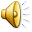 Ведущий 1:На самом деле, мир очень хрупок. Стоит нам вспомнить историю: мало какое поколение на нашей планете обходилось без войны. И сейчас в мире масса военных конфликтов, военных действий, в которых гибнут люди. Как вы думаете, а можем ли мы сделать что-либо для укрепления мира на земле? (ответы детей)Ведущий 2:Мир начинается с простой человеческой дружбы, взаимного уважения и благожелательного отношения к другим людям. Все люди разные и все имеют право на жизнь. Если каждый человек об этом задумается, и просто будет жить по принципу: «Живи сам и не мешай жить другим, никого не обижай» - тогда и конфликтов станет гораздо меньше.Ещё Ярослав Мудрый сказал (Слайд №10): «Если будете в ненависти жить, в распрях и ссорах, то погибните сами и погубите землю отцов своих и дедов своих, которые добыли её трудом своим великим».Ведущий 1:Сегодня, после мероприятия, мы приглашаем по 1 человеку от каждой группы на мастер-класс. Людмила Владимировна научит вас делать бумажных журавликов, а вы научите своих одногруппников.Бумажный журавлик, наряду с голубем, является символом мира. И вот почему11 слайд.6 августа 1945 года на Хиросиму упала атомная бомба.12 слайд.В течении 1945 – 46 годов в Хиросиме умерло около 145000 человек – как от взрыва, так и от его последствий. По официальным данным из 255000 жителей Хиросимы пострадало 176987 человек, из них 92133 умерло сразу, на месте. Эти смерти были кометой – а за ними потянулся многолетний шлейф из смертей от лучевой болезни.10 - 13 слайд.Маленькой девочке Сасаки Садако на момент взрыва было 2 года: она родилась 7 января 1943 года, в разгар 2 мировой войны. Дом Садако находился не более чем в двух километрах от эпицентра взрыва, но Садако повезло – она осталась жива. И даже не получила ни царапины.Время шло, Садако взрослела. Жила она подобно всем японским детям того времени – ничего особенного.Послевоенные времена, тяжело, рост экономики, общая бедность населения, восстановление страны. Её родители тоже остались живы. Всё было в порядке.14 слайд.А потом наступил 1954 год. Мирный год. Японская промышленность уже процветала, на дворе было « Японское экономическое чудо», а у девочки Садако на шее и позади ушных раковин начала появляться неприятная красная сыпь.9 января она сказала маме, что у неё увеличились лимфоузлы на горле.В июне Садако прошла очередной стандартный медосмотр при комиссии по жертвам атомных бомбардировок.«Всё в порядке», - сказали врачи.15 слайд.Сыпь увеличивалась, врачи ничего не могли сказать маме девочки, и только к декабрю – месяцу диагноз был поставлен: лейкемия. Лучевая болезнь, последствия взрыва атомной бомбы.21 февраля 1955 года девочка Садако была госпитализирована, врачи давали ей не более года жизни. Начались ежедневные процедуры. Человек борется за жизнь даже если точно знает, что борьба бесполезна.Лечение при подобных болезнях ставят целью продлить жизнь, а не излечить болезнь. И мир вокруг Садако вращался.Синяки под глазами, исхудавшее тельце, процедура за процедурой. Ожидание смерти.16 слайд.3 августа 1955 года в очередной раз девочку навестила подруга. Она принесла с собой лист позолоченной бумаги и сделала из него журавлика. И рассказала Садако старинную японскую легенду.Это называется « сенбазуру». Тот, кто сложит 1000 бумажных журавликов, получит от судьбы в подарок одно желание – длинную жизнь, излечение от болезни или травмы. Это желание принесёт в клюве журавль.Сенбазуру – это 1000 журавликов, скреплённых воедино.17 слайд.Садако начала делать журавликов. Шёл август, пальцы не слушались, большую часть дня она спала или была на процедурах. Времени было мало. Она делала их отчасти тайком: просила бумагу у других пациентов ( в том числе в ту, ту в которую заворачивали передачи), её друзья носили ей бумагу из школы. Её состояние ухудшалось на глазах. К октябрю она уже не могла ходить вовсе. Ноги опухли и покрылись сыпью.Она успела сделать 644 журавлика.Её семья была с ней в тот день. « Поешь», - говорила ей мама. Она съела риса, запила чаем. « «Вкусно» - сказала она. И это были её последние слова – Садако потеряла сознание. Утром 25 октября 1955 года её не стало.Её друзья доделали остальные 356 журавликов. Они сплели сенбазуру и похоронили вместе с ней.19 слайд.Смерть Садако могла остаться незамеченной, как и сотни других смертей, наступивших после лучевой болезни. Но этому помешали её друзья и родственники.Все написанные ей в больнице письма были опубликованы, и по всей Японии начали собирать средства на проект памятника Садако – и всем детям, погибшим в результате ядерной бомбардировки.5 мая 1958 года монумент был открыт.20 слайд.У основания монумента надпись: « Это наш крик и наша молитва о мире во всём мире».21 слайд.Его создали скульпторы Казуо Кикучи и Киёши Икебе, и он был построен на пожертвования людей. Он получил название « Детский памятник миру».Сотни людей принесли к монументу бумажных журавликов и целые сенбазуру. Бумажные конструкции разрушались – но люди приносили новые.В 1977 году американская писательница Элеонор Кэрр написала и опубликовала книгу « Садако и тысяча бумажных журавликов». Книга базировалась на реальных событиях.23 слайд.Ещё один памятник Садако стоит в Сиэттле, США.:На классных часах, которые пройдут в течение этой недели, вы сделаете своих журавликов и присоединитесь ко всем детям мира, которые всей душой желают жить в мире без войны.Ведущий 1:Миру нужно участие каждого из нас. Мир такой, какой он есть, и каждый день мы создаем его вместе, в том числе нашими мыслями и словами. Мир не ужасный и не плохой, он такой, каким мы его видим и делаем.Студент:Желаю жить всегда под мирным небом!Дружить со всеми на земле людьми!Делиться настроением и хлебом!И быть в душе наивными детьми! Студент:Я всех с Днем мира искренне поздравлю!Пусть будет мир и в доме и в семье…Я мира в сердце навсегда желаю!Да будет мир на всей большой земле!Студент:Как здорово под мирным небом жить!Вокруг цветут цветы, щебечут птицы,Повсюду слышен звонкий детский смех,Искрятся счастьем у прохожих лица.
(видеосюжет «Международный день мира» - 2 мин.14 сек.Ведущий1:Каждый человек меняет Мир.Каждый из нас способен оказать влияние на будущее Земли.Причем, воздействие это многоплановое.Люди меняют мир не только своими действиями, но и своими мыслями.Каждая наша мысль попадает в Информационное поле Земли.Это утверждал еще академик Вернадский в начале прошлого века.Он говорил, что эта невидимая сфера вокруг Земли порождается разумом человека.В будущем именно она станет следующей ступенью людской эволюции.Все прогрессивные ученые современности предупреждают нас, что агрессивные и негативные мысли вредят нашей планете.Действительно, с давних времен люди занимались тем, что сообща посылали вовне свои благие мысли – мысли Добра и Любви ко всему. И это работало и работает.Остановите на минуту бег своих мыслей, подумайте о мире, о справедливости, о нашем общем будущем. Жизнь в мире должна стать достоянием всех живущих на нашей прекрасной планете!Мир во всем мире - вот идеал современного мира, к которому должны стремиться все народы.Не нужно множества миров,Один единственный нам нужен.В благоухании цветов,Спокоен и с душою дружен.Необходимы для людей:Друзья, просторы, книг страницы.Морщины наших матерей,Детей пушистые ресницы.В труде, в кипении мечты,Давая волю юным силам.В борьбе, в любви - до полноты,Мы жадно насладимся миром!А. Геверпреподаватели, обучающиеся!Поздравляю Вас ещё раз с Днем Мира,
И желаю не грустить,
Пусть беда проходит мимо,
Вам нисколько не вредит!
Открывайте двери счастью,
Мирным пусть ваш будет дом,
Пусть живут в нем без опаски,
Надежда, Вера и Любовь.Преподаватель: Спасибо всем за внимание. Была очень рада с вами встретиться вновь.Я надеюсь, что нам удалось привлечь хоть немного вашего внимание к проблеме сохранения мира на нашей огромной планете Земля.Этапы урокаВремяДеятельностьОрганизационный5 минутВводное слово преподавателя:- определение целей, задач, ожидаемых результатов;- краткий план мероприятия;- обозначение  основных понятий.Основная часть:20 минут10 минутПоказ видеофильма «Без срока давности»: урок ко Дню единых действий
19 апреля 2021 г.». Основная часть:20 минут10 минутНаписание Письма в будущее «Нельзя забыть» - послания самому себе и своим потомкам в форме треугольного (военного) письма, в котором выражается личное восприятие и позиции обучающегося / студента о преступлениях нацистов
в отношении мирного советского населения.Завершающий блок5 минут- подведение итогов;- рефлексия.